NSF MØTEREFERATNSF MØTEREFERAT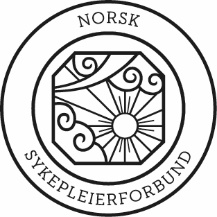 Emne: FS-møte NSF VestlandEmne: FS-møte NSF VestlandMøtetidspunkt: 23 og 24 august 2021Møtested: Solstrand hotelMøtested: Solstrand hotelReferent: Marita HillerenMøtedeltakere: Fylkesstyret:Reidun Stavland (leder) Karin Bell Trældal ( nestleder)Karen-Anne StordalenLinn-Therese PausAnnette Eri NorevikBente Soltvedt LeversenBerit KolltveitPer Anders HornnesSilje Marita Strand SkaugeAnette Barlund ( vara)Kastriot Penga ( Vara)Trond Eirik Bergflødt ( faggrupperepr)Julie Marriott ( studentrepr)Andre: Marita Hilleren ( Adm.leder) Siri Johanne Olsen ( rågiver) Marianne Sæhle ( Vara forbundsstyret)Stina Gustafsson, rådgiver RogalandRandi Elisabeth Dalhaug, repr for seniorsykepleiergruppen i NSFForfall: Wenche Kristin RøkenesTove Eikeseth Klakegg ( faggrupperepr)Møtedeltakere: Fylkesstyret:Reidun Stavland (leder) Karin Bell Trældal ( nestleder)Karen-Anne StordalenLinn-Therese PausAnnette Eri NorevikBente Soltvedt LeversenBerit KolltveitPer Anders HornnesSilje Marita Strand SkaugeAnette Barlund ( vara)Kastriot Penga ( Vara)Trond Eirik Bergflødt ( faggrupperepr)Julie Marriott ( studentrepr)Andre: Marita Hilleren ( Adm.leder) Siri Johanne Olsen ( rågiver) Marianne Sæhle ( Vara forbundsstyret)Stina Gustafsson, rådgiver RogalandRandi Elisabeth Dalhaug, repr for seniorsykepleiergruppen i NSFForfall: Wenche Kristin RøkenesTove Eikeseth Klakegg ( faggrupperepr)Møtedeltakere: Fylkesstyret:Reidun Stavland (leder) Karin Bell Trældal ( nestleder)Karen-Anne StordalenLinn-Therese PausAnnette Eri NorevikBente Soltvedt LeversenBerit KolltveitPer Anders HornnesSilje Marita Strand SkaugeAnette Barlund ( vara)Kastriot Penga ( Vara)Trond Eirik Bergflødt ( faggrupperepr)Julie Marriott ( studentrepr)Andre: Marita Hilleren ( Adm.leder) Siri Johanne Olsen ( rågiver) Marianne Sæhle ( Vara forbundsstyret)Stina Gustafsson, rådgiver RogalandRandi Elisabeth Dalhaug, repr for seniorsykepleiergruppen i NSFForfall: Wenche Kristin RøkenesTove Eikeseth Klakegg ( faggrupperepr)SakBeskrivelseKommentarerVedtak23/21Godkjenning av innkalling og sakslistePresentasjonsrunde og velkommen til ny studentrepresentant Julie MarriottGodkjenning av referat fra forrige møteInnkalling i Choo(kurssystem) fremover. Vara kontaktes på tlf/epost. Vedtatt24/21Orientering fra politisk ledelse:Septembermøtet blir i Sogndal, med middag søndag. Det skal tas bilde, info om antrekk kommer. Enkeltbilder og gruppebilder til nettsidene. Det planlegges diverse møteaktivitet med politikere fremoverArendalsuka; Gode tema. Preget av forestående valg. Knyttet kontakter og avtalt fremtidige møter. Gode forelesere, og masse gode innspill/ideer. Nasjonens anatomi:Kommer til å bli fokus på denne i tiden framover, særlig på sosiale medier. Områder som ikke har HTV- disse må jobbes målrettet mot.  Sosiale medier- må brukes enda mer aktivt. Nyhetsbrev fra FK Vestland, 3 stk er sendt ut hittil. Orientering25/21Orientering om oppnevning i verv som HTV i videreg skule/ Vestland fylkeskommune : Rebekka HoffvangnesOrientering26/21Orientering status: budsjett og økonomi NSF Vestland Orientering om økonomistatus ved adm.leder Marita Hilleren. Underforbruk på alle poster pga lav aktivitet/mye digital aktivitet. Totalt underforbruk ca 2.6 mill. Orientering27/21Tillitsvalgtskonferanser 2021 -Deltakelse fra fylkesstyret Loen/ BergenEnighet om at fylkesstyret kan delta, deler seg etter geografi.Vedtak28/21Orientering om konfliktene som har vært i KS og Spekter pr mai/juni 2021 Spekter: Godt samarbeid med ledelsen. Hagavik (OT) ble tatt ut + poliklinikkene. Var ute i 13 dager. Lærerikt, men veldig mye jobb. Spekters politikk var å ikke søke disp. Bør være 4 personer på stand neste gang, 2 er for lite. KS/ Sunnfjord og Bergen: Varte 9 dager. Mange disp.søknader. Måtte ta ut medlemmer spredt pga pandemien, utfordrende. Teamsmøter var effektivt, bør fortsette med dette. Godt samarbeid med arbeidsgiver. Opplevde støtte, god mediadekning, budskapet kom tydelig frem. Lagt ett godt grunnlag for videre arbeid. Rådgivere fra fylkeskontoret var en viktig ressurs. Orientering29/21Gjennomgang av målstyring for 2021, planlagte og gjennomførte handlinger pr august 2021Orientering og dialog30/21Innspill til handlingsplan 2022:Oppsummert: Fokus på TVOStøtte til TVRådgiverne har delt fylket mellom seg ( hovedansvar)God opplæringViktig at alle kommuner inkluderes, også de små. Satelittkontoret i Førde bør beståKjempe for veilederlønn + avsatt tidFagmøter/ refleksjonsmøterFokus på å rekruttere og beholde både TV, spl og ledere. Viktig med nok ressurser på FylkeskontoretGruppearbeid, også på konferanserFokus på helsefremmende turnuserHandlingsplan må ligge lett tilgjengelig på nettsiden. Se sakslisteDialog31/21Besøk av 1 vara i forbundsstyre Marianne Sæhle Dialog og avtale om at hun kommer tilbake på ett senere møteOrientering/dialog32/21Kursstøtte fra NSF VestlandSettes opp på septembermøtet i forbindelse med budsjettUtsatt33/21Gaver til HTV/TV som gir seg?Gaver til andre medlemmer som bør få ein påskjønnelse?Settes opp på septembermøtet.Utsatt34/21Status Fane Venter på mer informasjon, som er lovet i nærmeste framtid. 35/21Orientering om status i sak sykepleiepris og sykepleielederprisKomiteen ved Trond Eirik informerte. Dokumentene for prisene er gjennomgått og sendt FK. Jobbes videre med innholdet i dokumentene utover høsten som skal brukes til neste år. Det ønskes remindere, sms, nyhetsbrev, instavideo, FBGave- skal det være et maleri? 
Utdelingsmåte og tidspunkt avgjøres senere. Orientering36/21Orientering om fagpolitisk konferanse og valg av faggrupperepresentanterKort info om programmet. Valg faggrupperepresentant: En kandidat stiller som faggruppe repr fra Hordaland, og det er ingen som stiller fra sogn og fjordane. Suppleringsvalg må skje senere for å få representasjon.Orientering37/21Evt: Tillitsvalgtkonferansene:Program 7 sep:Fokus nettverkene. Program konferansene i nov:Reidun gjennomgår planlagt program. Fylkesstyret ønsker å være aktive i konferansene. De ønsker å fordeles i nettverkene og delta gruppearbeid. SykepleierkongressenHovedtillitsvalgt får tilbud om reise, opphold og kongress. For å dekke konferansen: Fylkesstyret flytter budsjettmidler fra andre poster med underforbruk. Obs kriteriene for søknad om fagkursmidler må følges, sendes ut sammen med info.Tapt arbeidsfortjeneste dekkes ikke. Hytta i Alvøen
Knyttet mange utgifter til å drive hytta. Følges videre opp i neste møte. OrienteringVedtakOrientering til oppfølgingInnlegg om yrkesskade v/ Stina Gustafsson, yrkesskadespesialist og rådgiver FK RogalandOrienteringPresentasjon av gruppen Seniorsykepleiere v / Randi Elisabeth DalhaugOrientering